thE WERTHy Foundation Golf Outing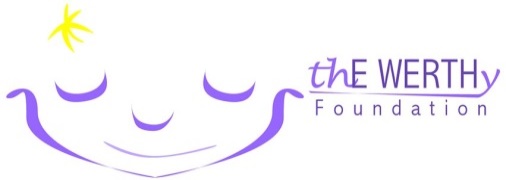 Please indicate your 2020 sponsorship level:(All sponsorship levels will be mentioned on sponsor board and be recognized in welcome package)  Check payable to:  thE WERTHy Foundation					 Credit Card	 Visa	   MasterCard	 DiscoverMail to:	thE WERTHy Foundation Golf Outing			237 S. Wildrose Ct., Round Lake, IL 60073			  Card #______________________________ Exp Date _______ CVV __________			Signature _______________________________ Date _________   Paypal – lyle@thewerthy.org	Please submit your completed form no later than May 15, 2020Questions?  Contact Lyle Werth - lyle5@comcast.netthE WERTHy Foundation is a 501(c)(3) Federally Tax Exempt organization.  As such, all contributions are tax deductible. FEIN 46-2665790	Title Sponsor     $3000	Ace Sponsor$1500Eagle Sponsor$500Birdie Sponsor$250Par Sponsors$100Company Name listed as title sponsor on all signage at event.  Special mention on day of program and announcements.Includes a foursome(1 available)Listed as partner sponsor of thE WERTHy Foundation with special mention on program.Includes a foursomeHole-in-One Holes - Includes signage on the Par-3              (3 available)Closest to the pin/Longest Putt/Longest Drive Sponsors -  Includes signage on holes (7 available)Bag Drop/Check-in Registration Sponsor - Includes signage at bag drop or check-in area(2 available)Breakfast/Lunch/Bar Sponsor - Includes signage with breakfast, lunch or bar (1 of each available)Beverage Cart Sponsor - Includes signage with carts on course (3 available)Raffle Prize/Silent Auction Sponsors - Includes signage on tables. (2 available)Pin Flag Sponsor - Includes your logo with our logo on the pin flag that you get to keep (18 available)Goodie Bag Sponsor - Includes logo on bags given to each participant at event. (4 available)Golf Card Sponsor – Logo on all scorecards                       (2 available)Golf Cart Sponsors – Cart static cling with logo on all golf carts.Tee Sponsors – Signs on the tee box